Утверждаю: Директор «____»______________2022г.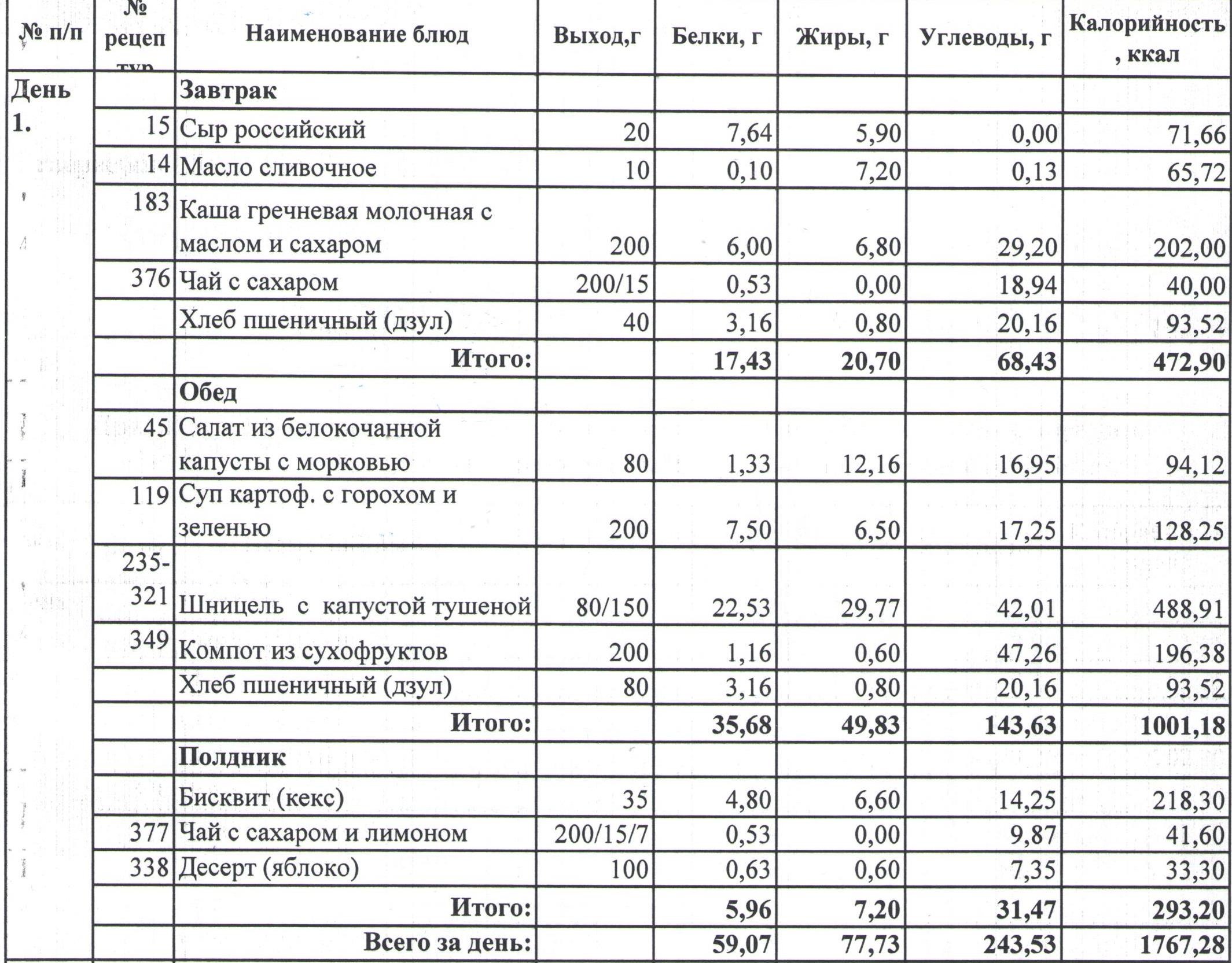 Утверждаю: Директор «____»______________2022г.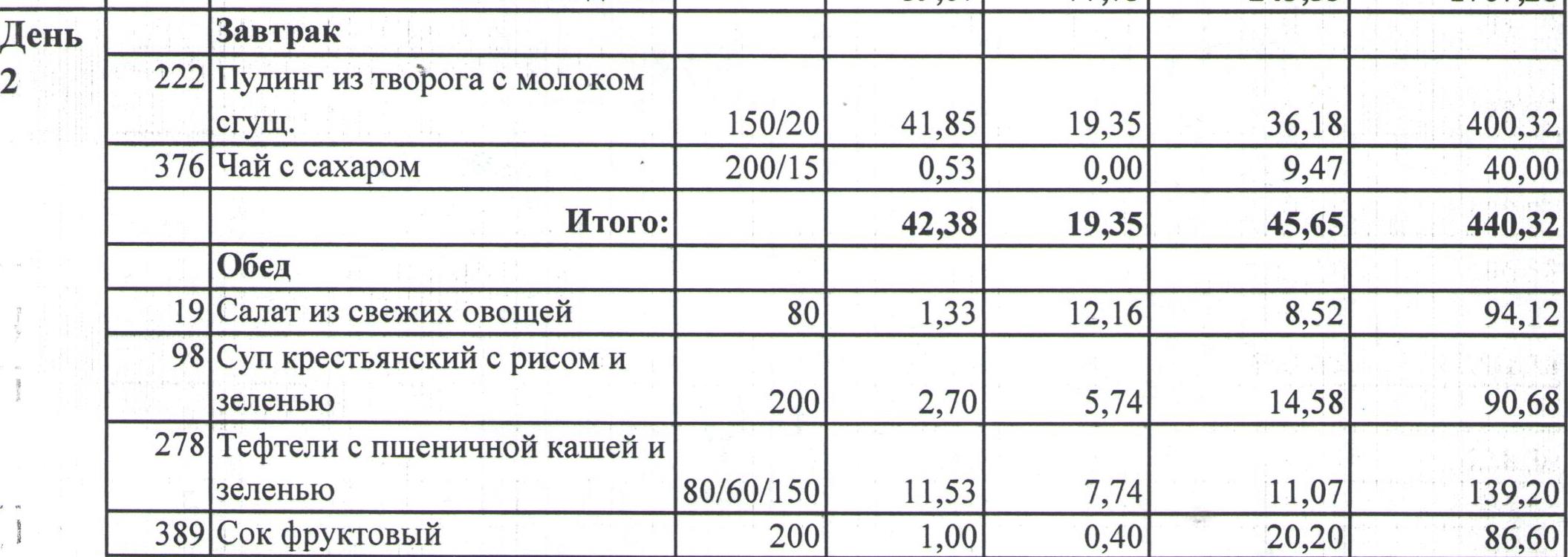 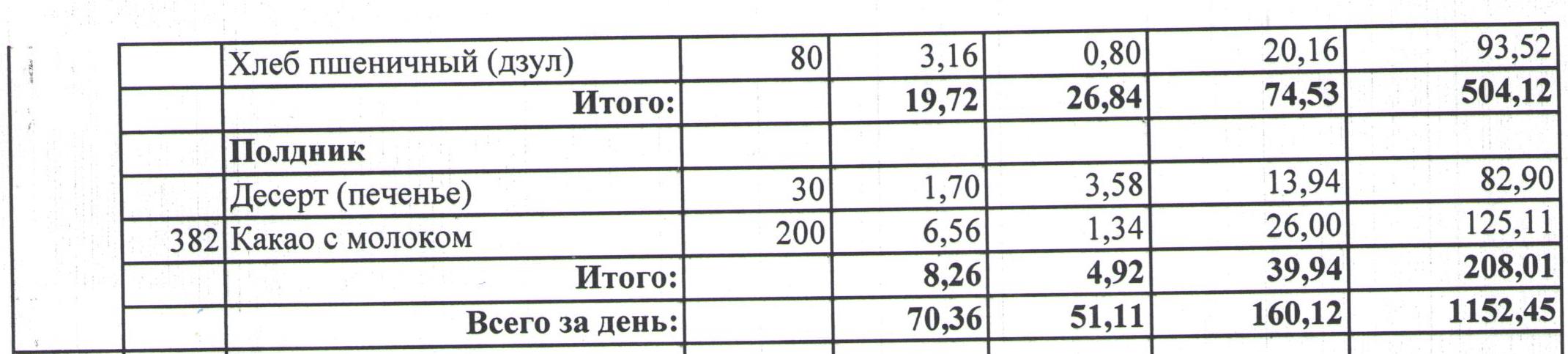 Утверждаю: Директор «____»______________2022г.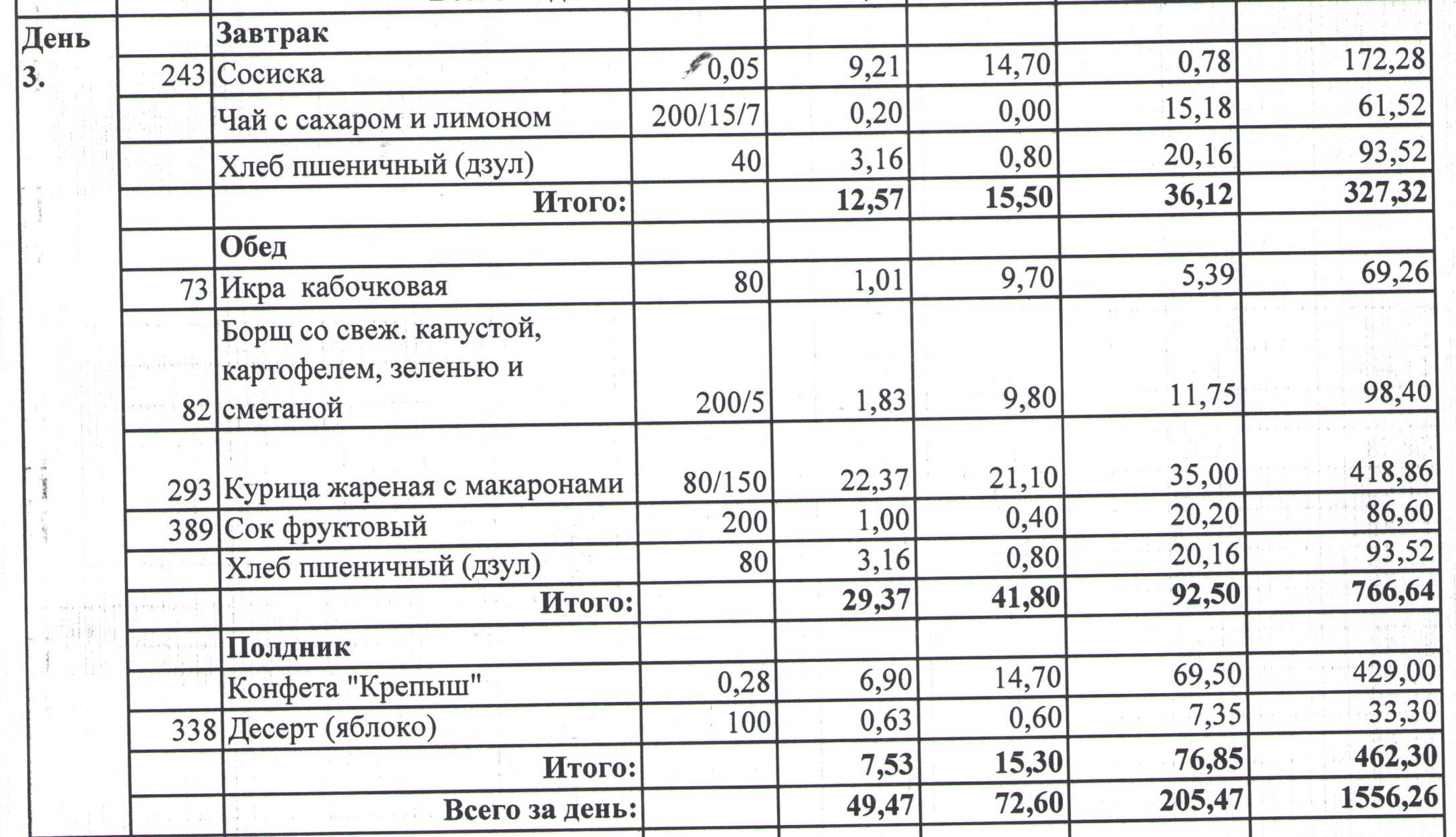 Утверждаю: Директор «____»______________2022г.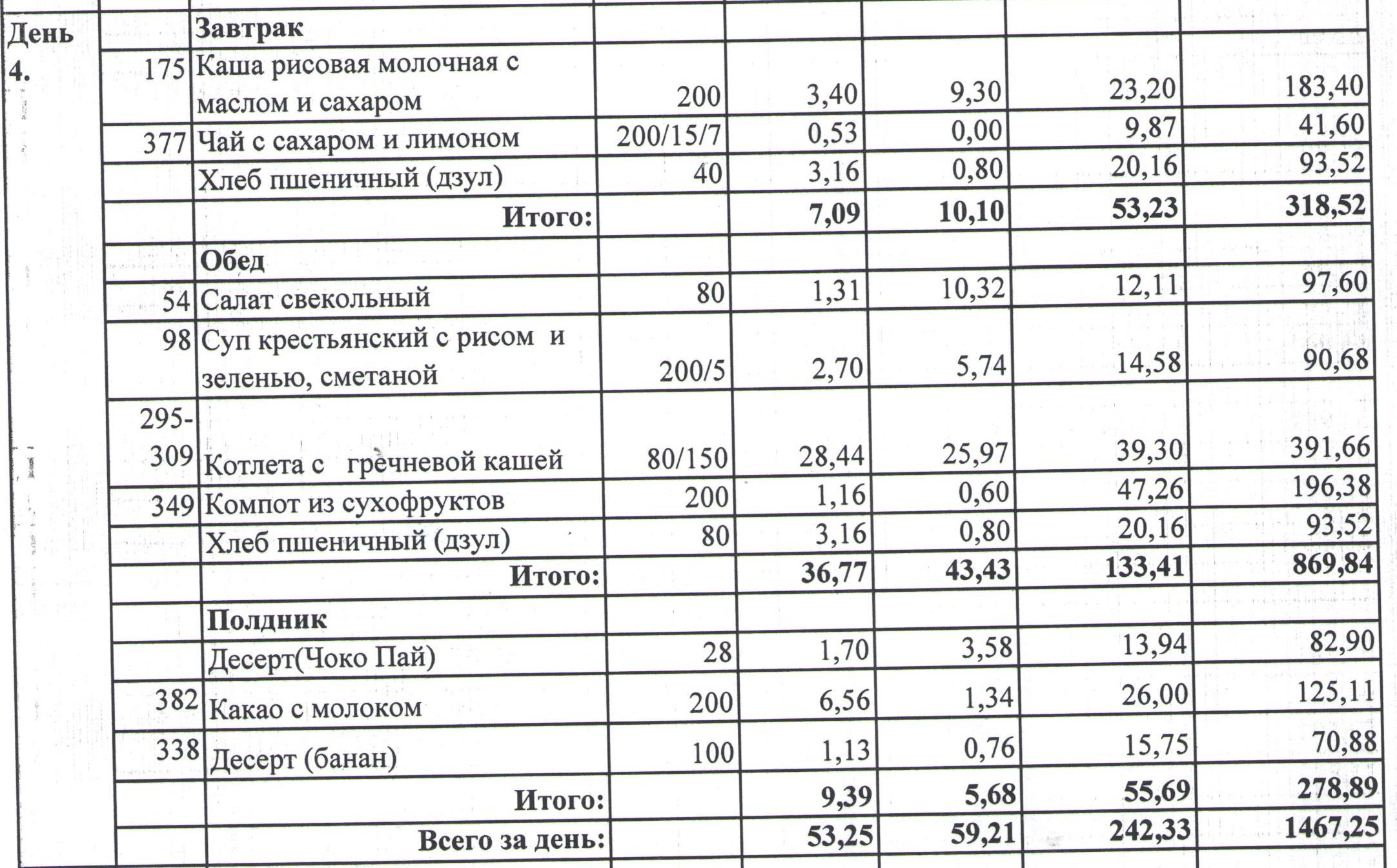 Утверждаю: Директор «____»______________2022г.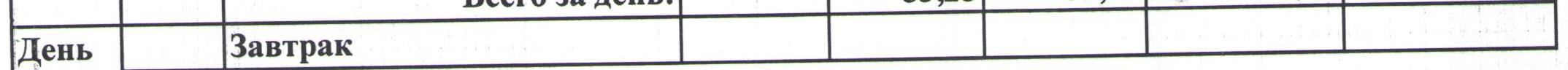 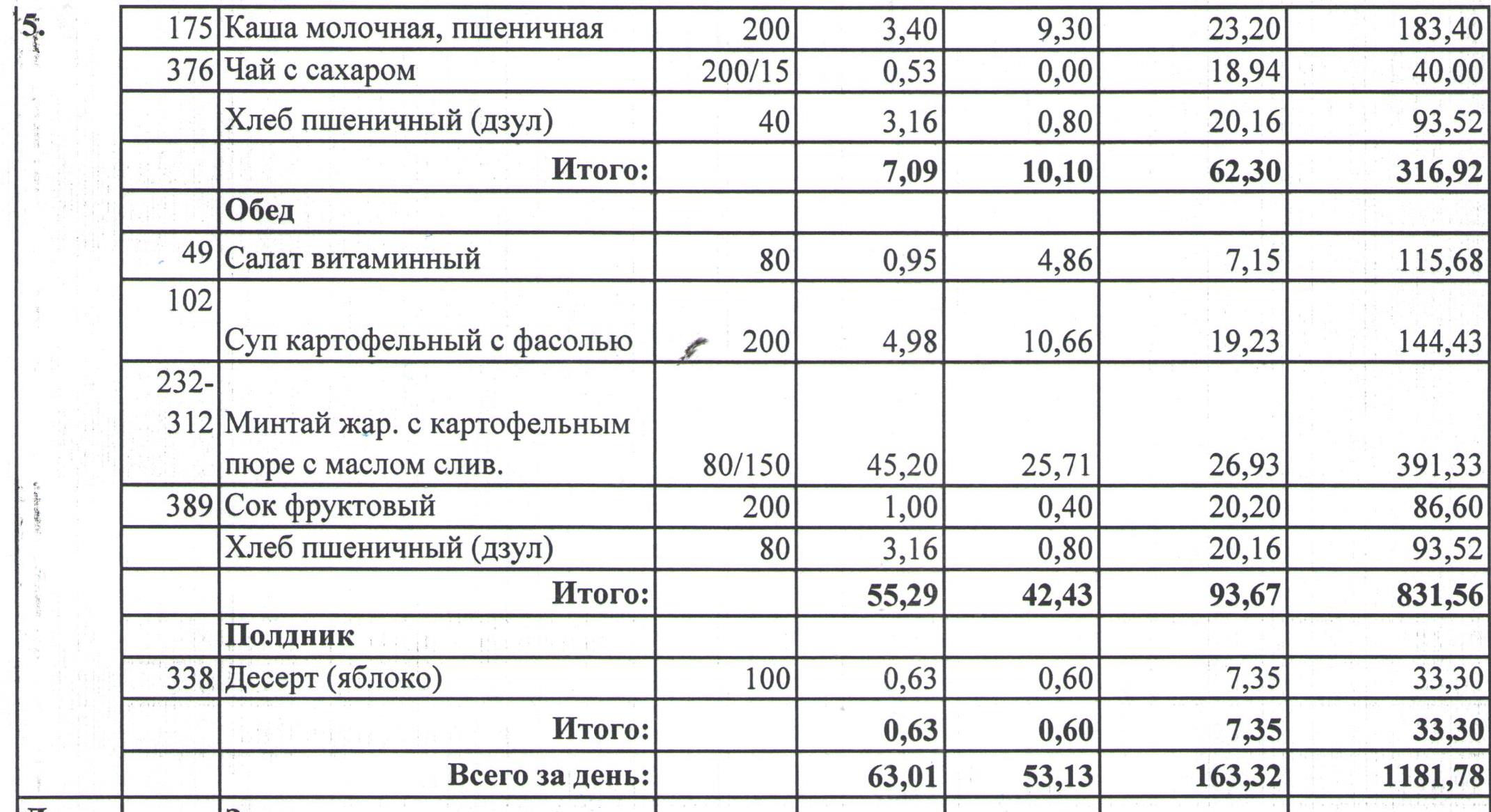 Утверждаю: Директор «____»______________2022г.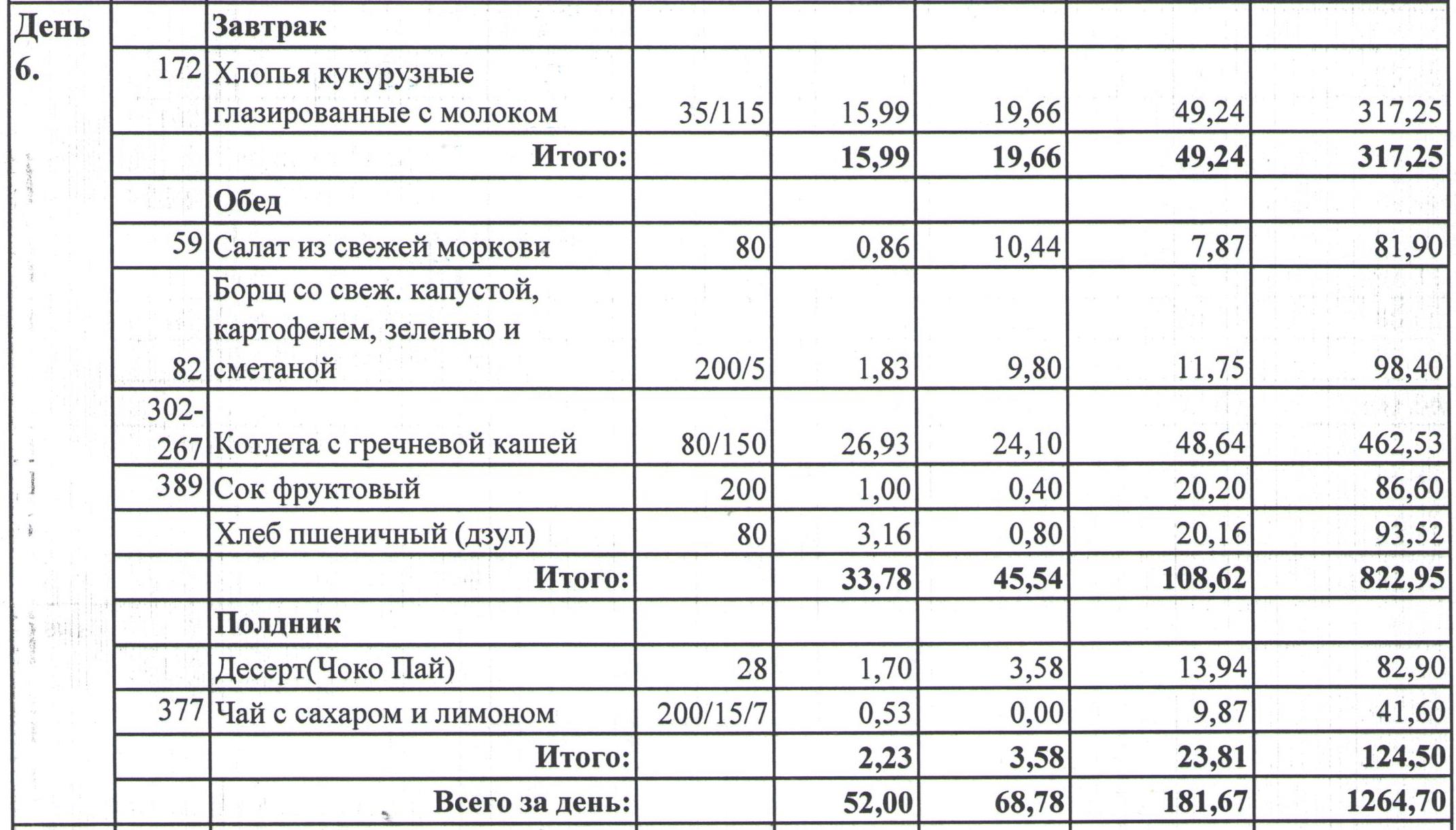 Утверждаю: Директор «____»______________2022г.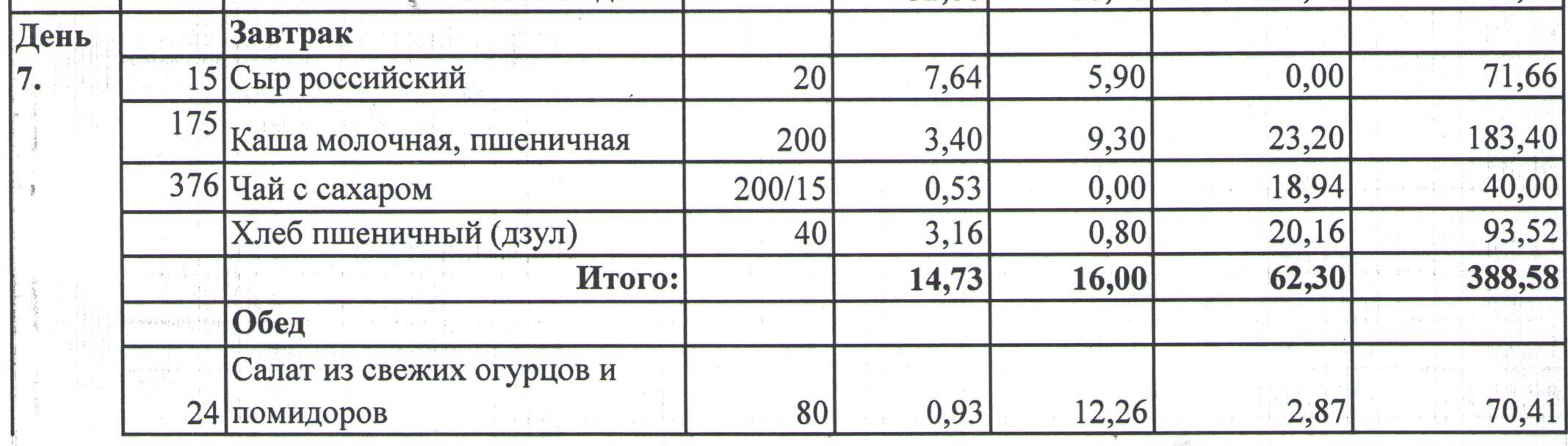 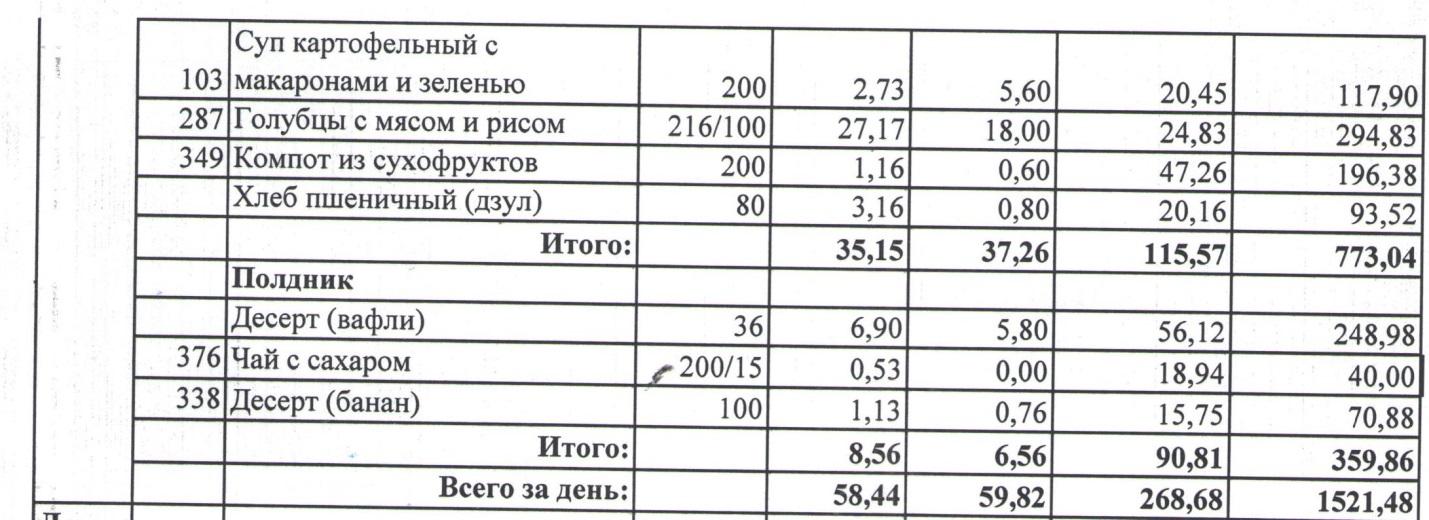 Утверждаю: Директор «____»______________2022г.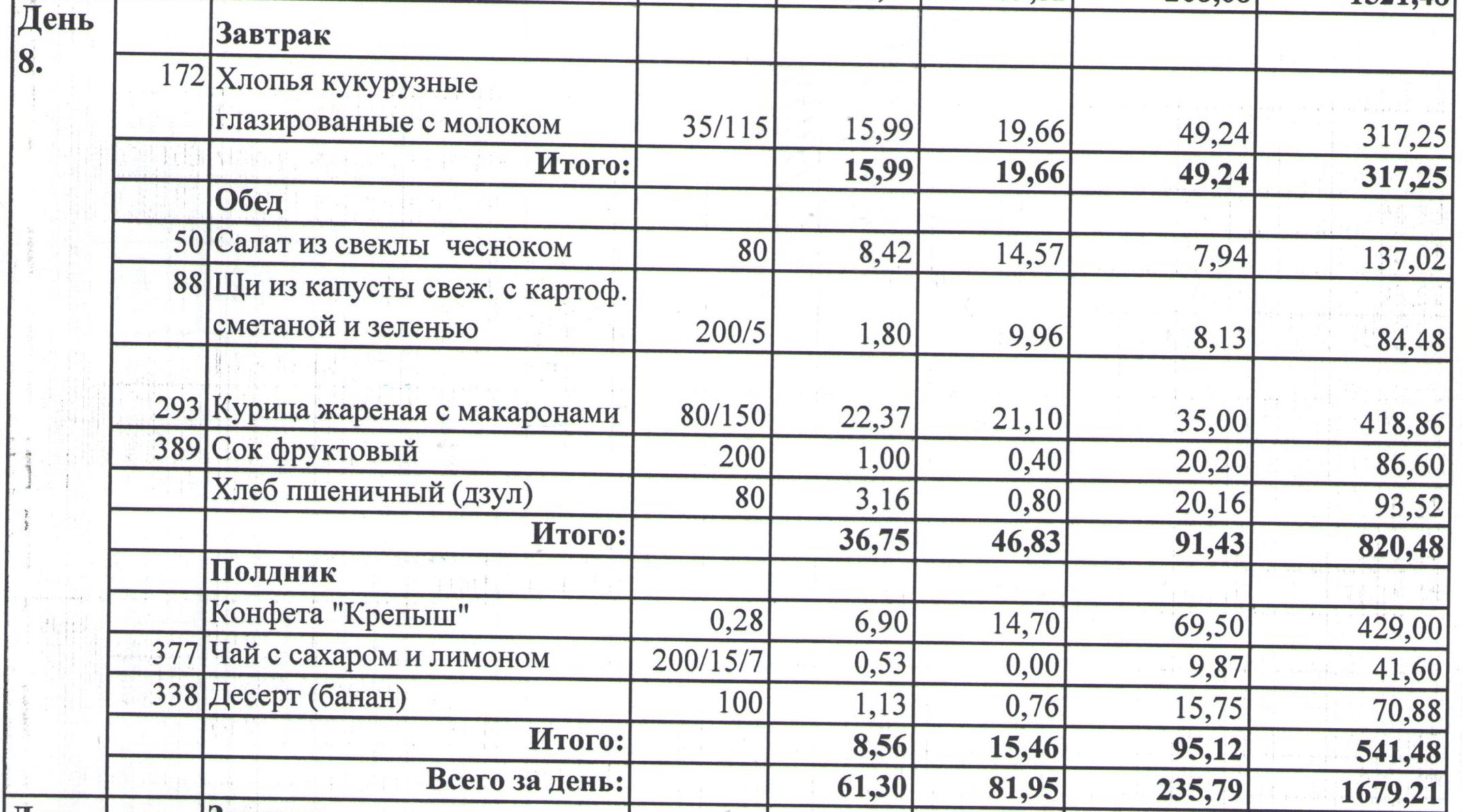 Утверждаю: Директор «____»______________2022г.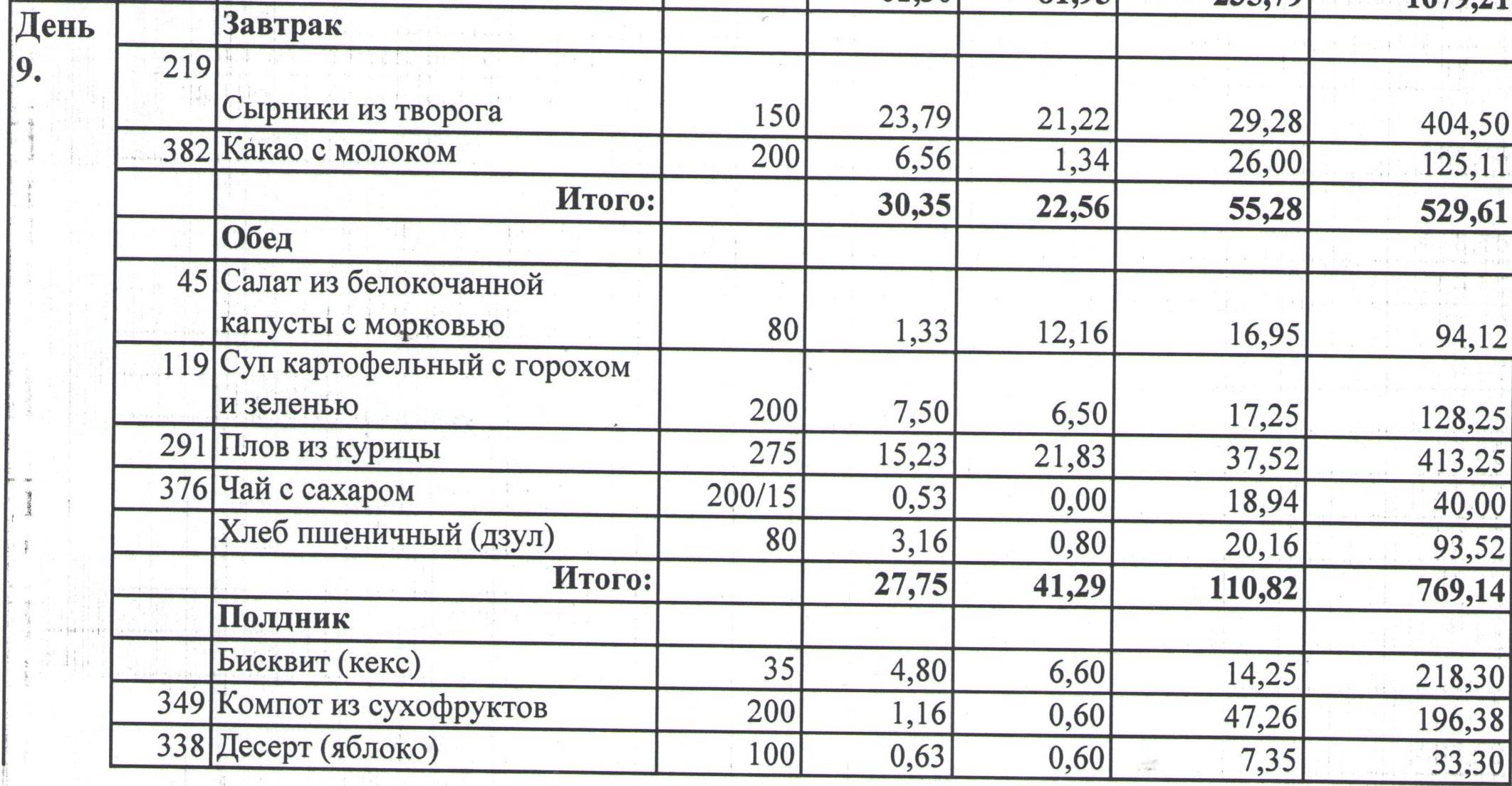 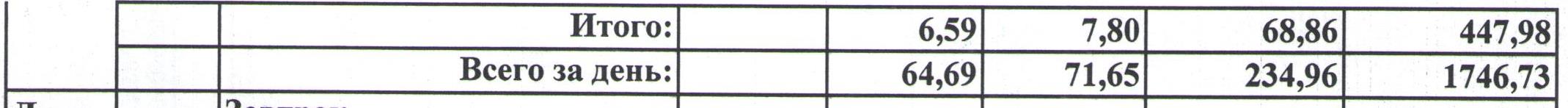 Утверждаю: Директор «____»______________2022г.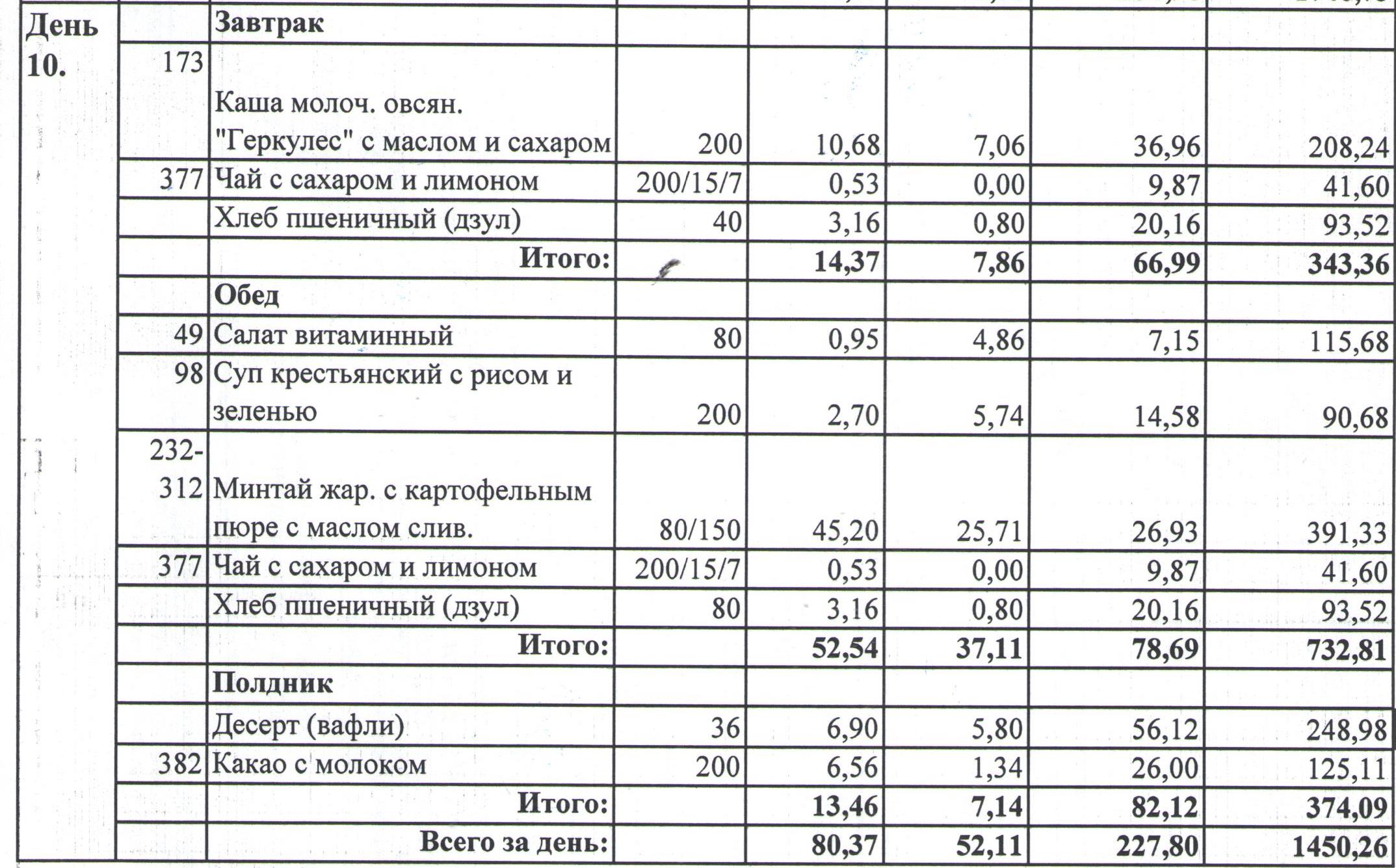 